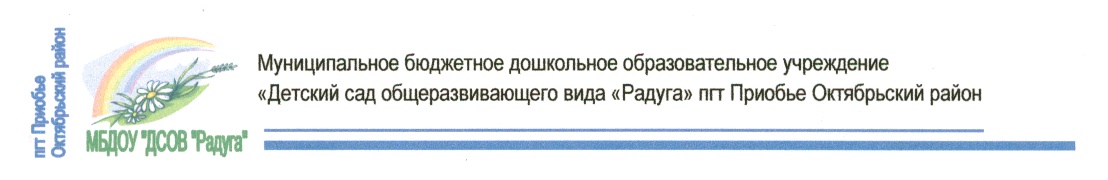 План образовательной деятельности во 2 младшей группе  с 14 по 18 декабря 2015гТема недели  «Неделя добра»Цель: Воспитывать у детей положительные качества характера, способствовать сплочению коллектива, мотивировать детей на совершение добрых поступков, добрых дел во благо других людей.Задачи:1. Учить детей ориентироваться в социальных ролях и межличностных отношениях.2. Формировать познавательные, регулятивные и коммуникативные навыки общения.3. Способствовать эмоциональному, духовно-нравственному и интеллектуальному развитию.4. Развивать уверенность в себе и своих возможностях.5. Формировать у детей положительное отношение ко всем людям.6. Углублять представление детей о доброте, как о ценном, неотъемлемом качестве человека.7. Закреплять знаний правил вежливого общения.8. Совершенствовать коммуникативные навыки (умения выслушивать товарища, искренно высказывать свое мнение, проявлять доброжелательность к суждениям других детей).9. Поощрять стремление ребенка совершать добрые поступки.10. Воспитывать доброту, отзывчивость, дружелюбие, желание сделать что-то для других людей, принести им пользуДавайте поиграем  в игру «Доскажи словечко».1.Если встретился знакомый,Хоть на улице, хоть дома –Не стесняйся, не лукавствуй,А скажи погромче … (здравствуй).2.Вылез крот на белый светИ сказал ежу … (привет).3.Если просишь что-нибудь,То сначала не забудьРазомкнуть свои устаИ сказать … (пожалуйста).4.Если невежей прослыть не хотите,Очень прошу вас – будьте мудры,Вежливым словом просьбу начните:Будьте … (любезны),Будьте … (добры).5.Порвал ВоробейПаутинные нити.Чирикнул смущённо:-Ну … (извините)!6.Если встретилась компания,Не поспешно, не заранее,А в минуту расставанияВсем скажите:… (До свидания!).7.Когда я что-то подарю,Мне говорят:… (Благодарю!)Тебе подарят что-нибудь –Благодарить не позабудь!8.Если словом или деломВам помог кто-либо,Не стесняйтесь громко, смелоГоворить:… (спасибо!)— помогать взрослым;— обижать слабых;— защищать девочек;— отбирать игрушки;— кормить собаку;— держать кошку за хвостВокруг нас и там и тут
Сказки разные живут.
На полянке есть загадки
Отгадайте без подсказки
Называйте, посмелей
Этих сказочных друзей!1.Красна девица грустна,
Ей не нравится весна.
Ей на солнце тяжко,
Слезы льет бедняжка.
Снегурочка2.В небесах и на земле скачет баба на метле,
Страшная, злая, кто она такая?
Баба-Яга3.У Аленушки-сестрицы
Унесли братишку птицы.
Высоко они летят
Далеко они глядят
Гуси-лебеди4.Летела стрела и попала в болото,
И в этом болоте поймал ее кто-то.
Кто, распростившись с зеленою кожей.
Сделался милой, красивой, пригожей?
Царевна лягушка5.Посадил ее дед в поле
Лето целое росла.
Всей семьей ее тянули
Очень крупная была.
Репка6.На сметане был мешен
В русской печке испечен.
Повстречал в лесу зверей
И ушел от них скорей.
Колобок7.Жили-были семь ребят
Белых маленьких козлят.
Проник обманом серый в дом.
Коза потом его нашла,
Перехитрить его смогла.
И всех детей своих спасла.Чтение стихов.
1. Папа жалуется: 
– Что-то 
Утомляюсь от работы… 
Мама тоже: 
– Устаю, 
На ногах едва стою… 
Я беру у папы веник – 
Я ведь тоже не бездельник, 
После ужина посуду 
Сам помою, не забуду, – 
Папу с мамой берегу, 
Я же сильный, 
Я смогу!2.Хочешь, чтоб тебя любили?
Делай людям ты добро.
Очень скоро убедишься –
Поступаешь ты умно.3.Я бабуленьку родную
Очень крепко поцелую,
Ведь бабуленька моя
Очень-очень добрая.4.Что может быть семьи дороже? 
Теплом встречает отчий дом, 
Здесь ждут тебя всегда с любовью, 
И провожают в путь с добром!5. Доброе утро! Птицы запели
-Добрые люди вставайте с постели .
Прячется вся темнота по углам 
Солнце взошло и идет по делам.6. Нам желают. - Доброго пути!
Будет легче. Ехать и идти. 
Приведет конечно. Добрый путь 
Тоже к доброму. Чему-нибудь.7. Доброта живет на свете
Только в добром сердце дети.Добрым быть совсем не просто, Не зависит доброта от роста, Не зависит доброта от цвета, Доброта не пряник, не конфета, Доброта с годами не стареет, Доброта от холода согреет, Если доброта как солнце светит, Радуются взрослые и детиЦентры активностиДни неделиДни неделиДни неделиДни неделиДни неделиЦентры активностипонедельниквторникСредаЧетвергПятницаУтренний сборПриветствиеОбмен новостямиСл/и «Назови ласково по имени своего друга» ПриветствиеОбмен новостямиИгра «Угадай эмоцию»ПриветствиеОбмен новостямиД/и «Хорошо – плохо»ПриветствиеОбмен новостямиД/и «Угадай настроение»ПриветствиеОбмен новостямиПальчиковая игра «Зайка»Центр грамотностиЧтение и рассматривание иллюстраций книги «Айболит» К.ЧуковскогоДидактическая игра  «Доскажи словечко» Беседа «Дружбой дорожить умейте! »Чтение венгерской сказки «Два жадных медвежонка»Словесная игра «Кто больше скажет добрых и теплых слов». Беседа с детьми «Давайте никогда не ссориться! »Просмотр м/ф «Как стать другом»Центр  математикиУпражнение «Штриховка»Дидактическая игра «Посчитай»Дидактическая игра «Разноцветные дорожки»Закрепить знания детей о понятиях« Много-поровну»Дидактическая игра «Сколько?».Упражнения «Обведи»Упражнять в порядковом счете до 3Центр искусствРисование «Мой четвероногий друг»Лепка «Подарок другу»Аппликация «Символ дружбы»  Центр строительстваСтроительство автодорогиСтроительство мостаЦентр кулинарииПриготовим печенье для другаЦентр сюжетно-ролевой игрыБольница«Помощь Бельчонку»Центр естествознанияПриготовим корм для птицТеатр по сказке «Заюшкина избушка»Открытая площадкаНаблюдение за природойПодвижные игры«Снежки». Цель: упражнять в метании на дальностьНаблюдение за работой дворникаЦели: продолжать воспитывать уважение к труду взрослых; учить приходить на помощь окружающим.Обратить внимание детей на убранную территорию. Рассказать им об особенностях работы дворника, ее необходимости людям. Вызвать у детей желание соблюдать чистоту.Наблюдение за деревьями в морозный деньЦели: расширять знания о растительном мире;воспитывать любовь к природе. Объяснить детям, что в морозные дни ветки кустов и деревьев очень хрупкие, легко ломаются, поэтому их надо оберегать: не стучать лопатой по стволу, не наезжать санками, не играть близко у ствола.Наблюдение за солнцемЦели: продолжать знакомить с природными явлениями (солнечная погода или нет);Подвижные игры «Беги к флажку».Цель: учить выполнять действия строго по сигналуНаблюдение за птицамиЦели: продолжать наблюдение за птицами, их повадками; сравнить воробья и голубя.Подвижные игры:  «Мышеловка».Цели:  развивать быстроту и выносливость;бегать, не задевая друг друга, находить свое место.Развивающая средаПодбор художественной литературы, атрибутов для сюжетно-ролевой игры, материалы для продуктивной  ИЗО деятельности. Подбор  книг о добре, иллюстрации для проведения бесед с детьми по данной теме, настольно-печатные игры Подбор наглядно-дидактический материал, художественной литературыПодбор сюжетных карточек,  настольно-печатные игрыВыставка рисунков и фотографий,подбор  атрибутов для сюжетно-ролевой игрывидеоматериалы,Взаимодействие с родителями Найти и принести иллюстрации к сказкам с изображением добрых и злых героевПрочитать сказки, рассказы  о добре  и злеСконструировать из бросового материала подарок для друга и принести Принести загадки, пословицы о добреОформление книжки-малышки о добре и дружбе.